Результаты конкурса «Спасатели и мозговой штурм- 2019» МБОУ СОШ №55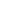 